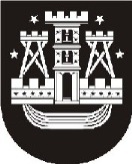 KLAIPĖDOS MIESTO SAVIVALDYBĖS ADMINISTRACIJOS DIREKTORIUSĮSAKYMASDĖL KLAIPĖDOS MIESTO SAVIVALDYBĖS ADMINISTRACIJOS DIREKTORIAUS 2022 M. KOVO 17 D. ĮSAKYMO NR. AD1-335 „ DĖL SAVIVALDYBĖS BIUDŽETO LĖŠŲ PASKIRSTYMO 2022 M. KULTŪROS IR MENO SRIČIŲ (KLAIPĖDOS 770-OJO GIMTADIENIO, BENDRUOMENIŠKUMĄ SKATINANČIŲ, ISTORINĖS ATMINTIES, PAVELDO IR ETNINĖS KULTŪROS, JŪRINĖS KULTŪROS IR EDUKACIJOS, KULTŪROS EDUKACIJOS, KULTŪROS IR KŪRYBINIŲ INDUSTRIJŲ PLĖTROS, KINO SKLAIDOS, MENININKŲ REZIDENCIJŲ, SCENOS MENŲ, VIZUALIŲJŲ MENŲ IR DIZAINO) PROJEKTAMS IŠ DALIES FINANSUOTI“ PAKEITIMO 2022-05-04 Nr. AD1-604KlaipėdaVadovaudamasis Lietuvos Respublikos vietos savivaldos įstatymo 29 straipsnio 8 dalies 5 punktu ir 18 straipsnio 1 dalimi, Kultūros bei meno projektų finansavimo Klaipėdos miesto savivaldybės biudžeto lėšomis tvarkos aprašo, patvirtinto Klaipėdos miesto savivaldybės tarybos 2017 m. liepos 27 d. sprendimu Nr. T2-187 „Dėl kultūros bei meno projektų finansavimo Klaipėdos miesto savivaldybės biudžeto lėšomis tvarkos nustatymo“, 19 punktu bei atsižvelgdamas į Klaipėdos dramos teatro 2022-04-11 raštą Nr. R1-2916 ir Kultūros ir meno tarybos 2022 m. balandžio 26 d. posėdžio protokolą Nr. TAR1-81,  pakeičiu Klaipėdos miesto savivaldybės administracijos direktoriaus 2022 m. kovo 17 d. įsakymą Nr. AD1-335 „Dėl savivaldybės biudžeto lėšų paskirstymo 2022 m. kultūros ir meno sričių (Klaipėdos 770-ojo gimtadienio, bendruomeniškumą skatinančių, istorinės atminties, paveldo ir etninės kultūros, jūrinės kultūros ir edukacijos, kultūros edukacijos, kultūros ir kūrybinių industrijų plėtros, kino sklaidos, menininkų rezidencijų, scenos menų, vizualiųjų menų ir dizaino) projektams iš dalies finansuoti“:pripažįstu netekusiu galios  1 priedo VIII dalies 3 punktą;pripažįstu netekusiu galios 2 priedo VIII dalies 2 punktą;buvusius 1 priedo VIII dalies 4–5 punktus atitinkamai laikyti 3–4 punktais;buvusius 2 priedo VIII dalies 3–7 punktus atitinkamai laikyti 2–6 punktais;papildau 1 priedo VIII dalį 5 punktu:                                                                                                                                            ;pakeičiu 1 priedo VIII dalies paskutinę eilutę ir išdėstau ją taip:                                                                                                                                                  ;pakeičiu 1 priedo paskutinę eilutę ir išdėstau ją taip:     Šis sprendimas gali būti skundžiamas Klaipėdos apygardos teismui per vieną mėnesį nuo šio įsakymo įteikimo suinteresuotai šaliai dienos.                                                                                                                                      . „5.BĮ Klaipėdos dramos teatrasSpektaklio A. Duda-Gracz „Tarp Lenos kojų, arba „Švenčiausiosios Mergelės Marijos mirtis“ pagal Mikelandželą Karavadžą“ gastrolės užsienyje748000“„                                                                                       Iš viso:345 Eur “„                                                                          Iš viso sritims:430 121 Eur “     Savivaldybės administracijos direktoriusGintaras Neniškis